 Joensuun Seudun Teollisuustyöntekijät ry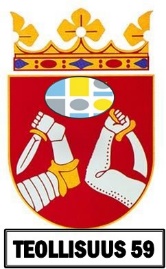 JÄSENTEN LOMATUKI 1.1.-31.12.2024 Lomatuen saamisen edellytykset ja säännöt:Tuen suuruus 60 euroa: Tuki edellyttää vähintään. 2 peräkkäistä majoitusyötä kotimaan kohteessa.Tuen suuruus 120 euroa: Tuki edellyttää vähintään. 5 peräkkäistä majoitusyötä kotimaan kohteessa.Tuen saa yhtäjaksoisesta lomasta. esim. Kahden ja viiden päivän lomalla, voit olla useammassa kohteessa.Tuki myönnetään jäsenelle kaksikertaa vuodessa.Tuki on veronalaistatuloa. Voit hakea tukea pidetyn loman jälkeen, ota kuitti/kuitit liitteeksi.Tukea ei voi saada ammattiosaston mökkiin eikä tuettuihin hyvinvointilomiin.Toimita hakemus, kuitti/kuitit ja verokortinkopio ammattiosastolle:Postittamalla: Teollisuus 59 Torikatu 7 B 24 80110 JoensuuLähettämällä sähköpostiin: jarkkoimmonen@hotmail.comHakijan tiedotJäsen no.____________________________________Nimi: _______________________________________  Puhelin:_______________________________________
Henkilötunnus ___________________________________LomakohdetiedotPaikka: 	_________________________________	Ajankohta: _____________________________________Osoite:	__________________________________________________________________________________Lisätiedot	__________________________________________________________________________________	__________________________________________________________________________________Tiedot lomatuen maksamiselleTilinro:	_________________________________________________________________________________Pankki:	_________________________________________________________________________________Muistahan verokortinkopion ja maksetun majoituslaskun kuitin mukaan, kiitos!Päiväys ja allekirjoitusVakuutan antamani tiedot oikeaksi.  _______ /_______ 2024 ___________________________________________Ammattiosaston merkinnät.LomakohdetiedotPaikka: 	_________________________________	Ajankohta: _____________________________________Osoite:	__________________________________________________________________________________Lisätiedot	__________________________________________________________________________________	__________________________________________________________________________________LomakohdetiedotPaikka: 	_________________________________	Ajankohta: _____________________________________Osoite:	__________________________________________________________________________________Lisätiedot	__________________________________________________________________________________	__________________________________________________________________________________LomakohdetiedotPaikka: 	_________________________________	Ajankohta: _____________________________________Osoite:	__________________________________________________________________________________Lisätiedot	__________________________________________________________________________________	__________________________________________________________________________________LomakohdetiedotPaikka: 	_________________________________	Ajankohta: _____________________________________Osoite:	__________________________________________________________________________________Lisätiedot	__________________________________________________________________________________	__________________________________________________________________________________